SEMANA DEL 14 AL 18 DE DICIEMBRE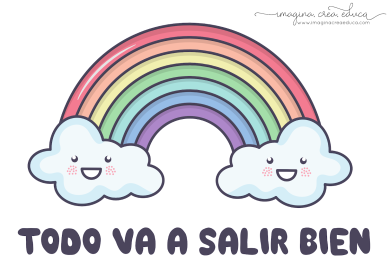 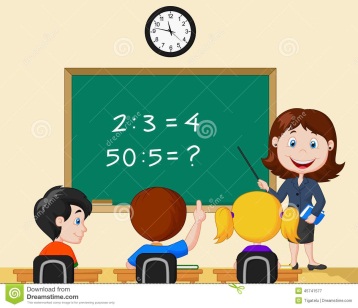 PLAN DE TRABAJOESCUELA PRIMARIA:__________________	QUINTO GRADO	MAESTRA/O:___________________________NOTA: es importante que veas las clases por la televisión diariamente para poder realizar tus actividades. Anexo #1 Artes 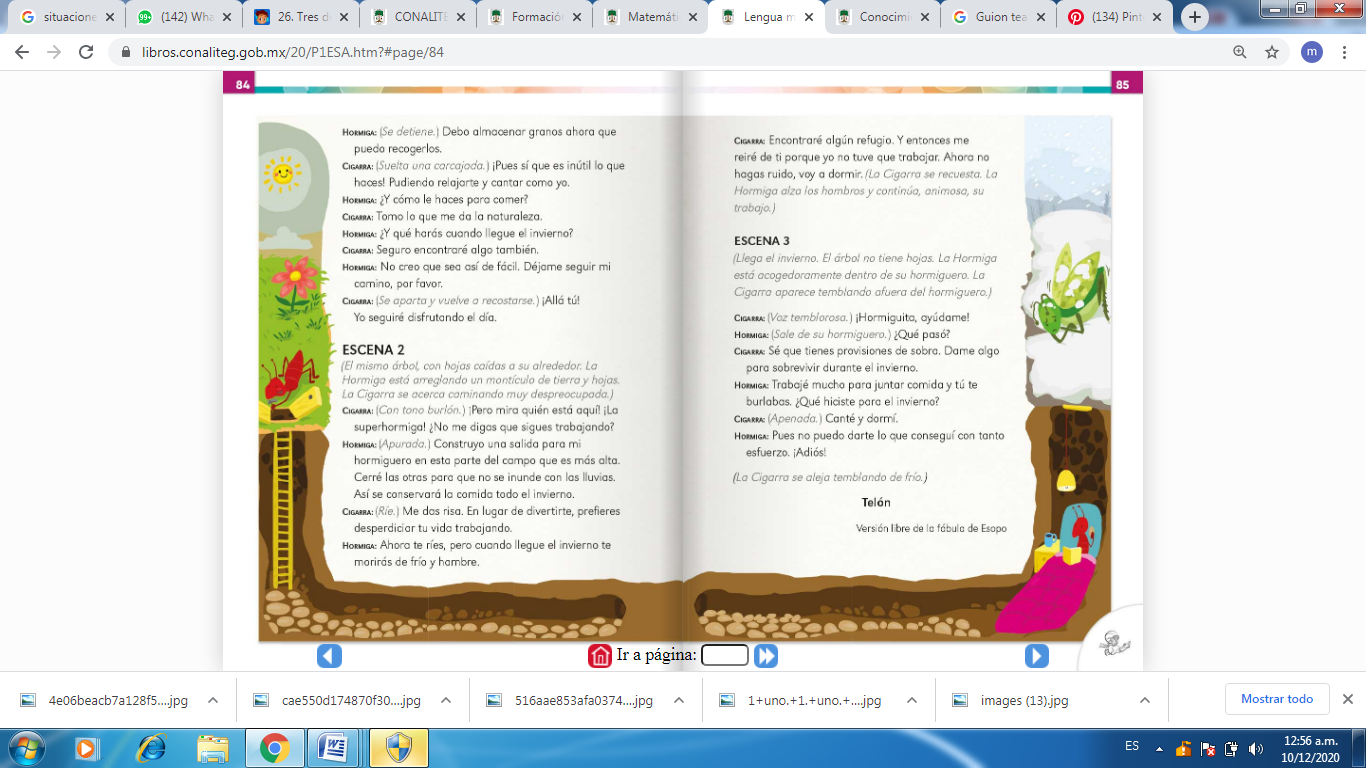 ASIGNATURAAPRENDIZAJE ESPERADOPROGRAMA DE TV ACTIVIDADESSEGUIMIENTO Y RETROALIMENTACIÓNLUNESArtes Clasifica obras artísticas teatrales por su origen, época o género, e identifica sus principales características¡Vamos, pastores, vamos!Analiza el guion teatral del Anexo #1 Artes y anota en tu cuaderno el género, y las principales características. Envía evidencias de tus trabajos al whatsApp de tu maestro (a)NOTA: no olvides ponerle la fecha a cada trabajo y tú nombre en la parte de arriba.  LUNESEducación socioemocional Propone, junto con otras personas, actividades paraenfrentar situaciones adversas.Un búho sabio dijo...Platica con tu familia, como han logrado salir adelante en esta pandemia.Escribe en tu cuaderno 5 acciones que deben realizar tú y tu familia para evitar el contagio del COVID-19Envía evidencias de tus trabajos al whatsApp de tu maestro (a)NOTA: no olvides ponerle la fecha a cada trabajo y tú nombre en la parte de arriba.  LUNESCiencias naturales Identifica algunas especies endémicas del país y las consecuencias de su pérdida.S.O.S. Especies en peligroInvestiga en tu libro de texto, revistas o cualquier otro medio que tengas disponible, cuales son las especies endémicas de tu país que se encuentren en peligro de extinción.Elabora un cartel donde realices un llamado a la concientización sobre la caza ilegal o la sobreexplotación de su consumo y habitad.Puedes agregar las imágenes o dibujos de estas especies endémicas.Envía evidencias de tus trabajos al whatsApp de tu maestro (a)NOTA: no olvides ponerle la fecha a cada trabajo y tú nombre en la parte de arriba.  LUNESGeografía Compara la composición y distribución de la población en los continentes.Concentración poblacionalen el mundoInvestiga en tu diccionario, revista, internet o algún medio que tengas disponible el significado de “Densidad” y cópialo en tu cuaderno.Elabora en tu cuaderno dos dibujos, en el primero elabora una ciudad desarrollada y sobre poblada con muchos habitantes, en la segunda una comunidad con pocos habitantes.Responde lo siguiente en tu cuaderno:¿Cuál de las dos presentara dificultades para brindarle los servicios básicos como agua, drenaje, electricidad a su población? ¿Porque?¿Cuál tendrá mejores condiciones económicas?¿Quién tendrá problemas de contaminación ambiental?Envía evidencias de tus trabajos al whatsApp de tu maestro (a)NOTA: no olvides ponerle la fecha a cada trabajo y tú nombre en la parte de arriba.  LUNESVida saludableToma decisiones sobre su alimentaciónreconociendo impactos en elaprovechamiento de recursosnaturales.La protección de los animales en el consumoEscribe en tu cuaderno tres propuestas para fomentar la concientización la explotación animal para satisfacer las necesidades del consumo humano.Puedes agregar ilustraciones para complementar tu trabajo.Envía evidencias de tus trabajos al whatsApp de tu maestro (a)NOTA: no olvides ponerle la fecha a cada trabajo y tú nombre en la parte de arriba.  ASIGNATURAAPRENDIZAJE ESPERADOPROGRAMA DE TV ACTIVIDADESSEGUIMIENTO Y RETROALIMENTACIÓNMARTESMatemáticas Localización y trazo de las alturas en diferentes triángulosLos papalotesLa fórmula para calcular el área del triangulo es base (b) por altura (h) entre 2: 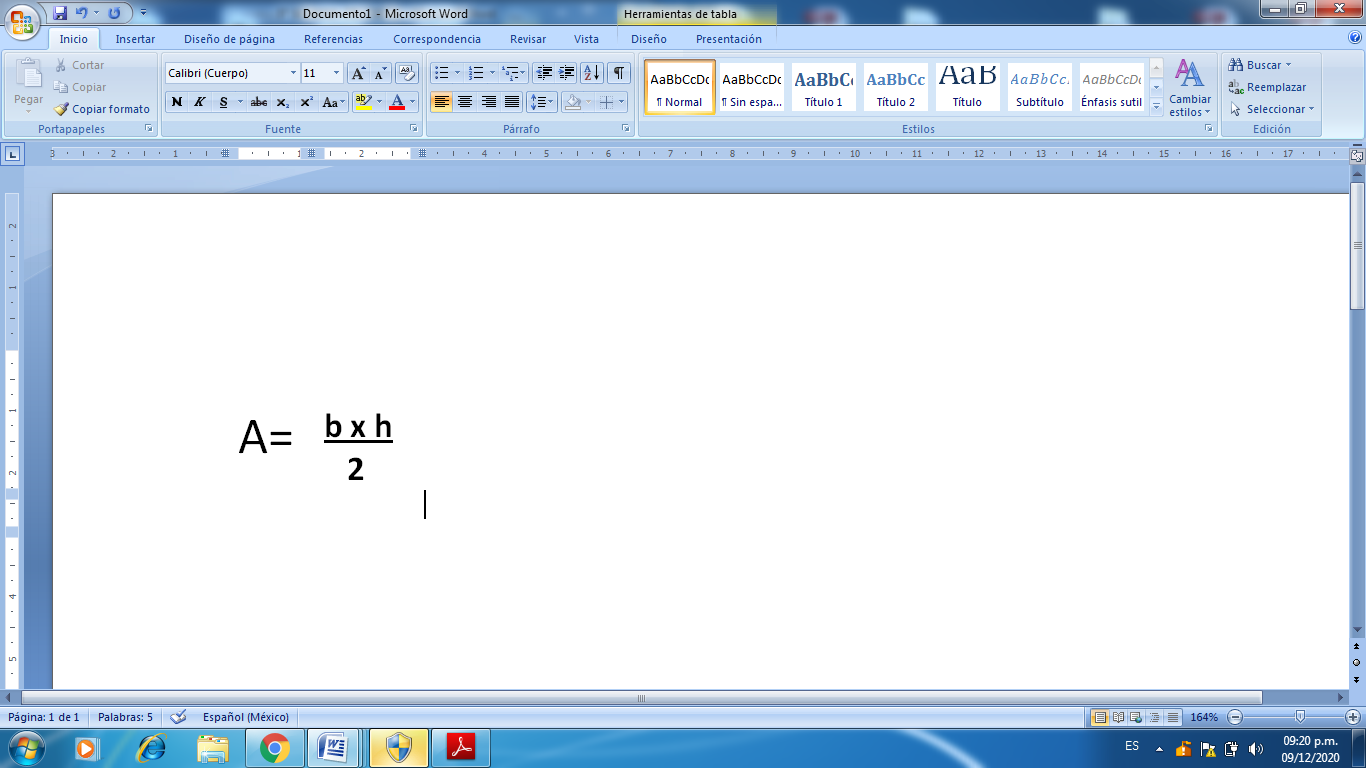 Calcula el área de los siguientes triángulos en tu cuaderno. No olvides trazar su altura 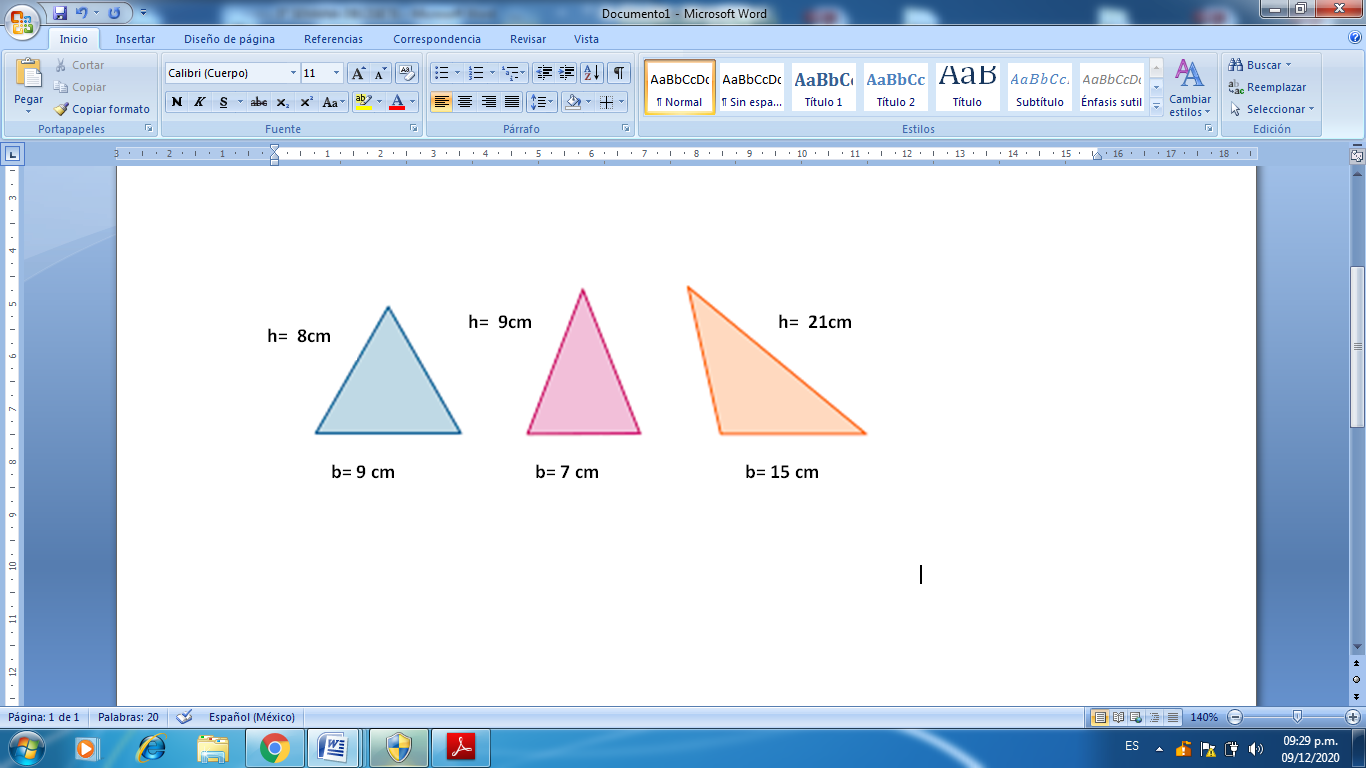 Envía evidencias de tus trabajos al whatsApp de tu maestro (a)NOTA: no olvides ponerle la fecha a cada trabajo y tú nombre en la parte de arriba.  MARTESCiencias naturalesIdentifica algunas especies endémicas del país y las consecuencias de su pérdida.¿Cómo podemos evitar la pérdida de especies?Una especie endémica son seres vivos, que incluyen tanto la flora como la fauna, cuya distribución se restringe a una determinada zona geográfica, ya sea una provincia, región, país o continente.Responde en tu cuaderno lo siguiente:¿Qué especies endémicas existen en el lugar en donde vivo?¿Cómo podemos colaborar para su conservación?¿Qué puede ocurrirles si se altera el ecosistema?¿Qué papel desempeñan en la cadena alimentaria?Envía evidencias de tus trabajos al whatsApp de tu maestro (a)NOTA: no olvides ponerle la fecha a cada trabajo y tú nombre en la parte de arriba.  MARTESLengua maternaProduce textos para difundir información en su comunidad. Pasos para crear un boletín informativo.Definición y asignación de tareasTodo puede ser noticiaSelecciona un tema de interés para elaborar un boletín informativo, puede ser sobre, salud, deportes, cocina, etc.Investiga la información sobre el tema seleccionado y anota en tu cuaderno la que consideres más importante para tu boletín informativo.Envía evidencias de tus trabajos al whatsApp de tu maestro (a)NOTA: no olvides ponerle la fecha a cada trabajo y tú nombre en la parte de arriba.  MARTESHistoria Investiga aspectos de la cultura y la vida cotidianadel pasado y valora su importancia.Aportes de la República Restaurada a la educaciónLee el texto “aspectos de la cultura en México de la página 63 y escribe en tu cuaderno 5 aportaciones que se hicieron en esa época para beneficio de la educación.Envía evidencias de tus trabajos al whatsApp de tu maestro (a)NOTA: no olvides ponerle la fecha a cada trabajo y tú nombre en la parte de arriba.  ASIGNATURAAPRENDIZAJE ESPERADOPROGRAMA DE TV ACTIVIDADESSEGUIMIENTO Y RETROALIMENTACIÓNMIÉRCOLES Geografía Compara la composición y distribución de la población en los continentes.Problemas de laconcentración depoblaciónLee el ejemplo para calcular la densidad de población que se encuentra en la página 79 de tu libro de texto.Y resuelve la actividad “Apliquemos lo aprendido” de la página 81 de tu libro de texto.Envía evidencias de tus trabajos al whatsApp de tu maestro (a)NOTA: no olvides ponerle la fecha a cada trabajo y tú nombre en la parte de arriba.  MIÉRCOLES Matemáticas Localización y trazo de las alturas en diferentes triángulos.Juguemos con el triánguloCompleta en tu cuaderno la siguiente tabla, calculando el área de los triángulos con su formula. 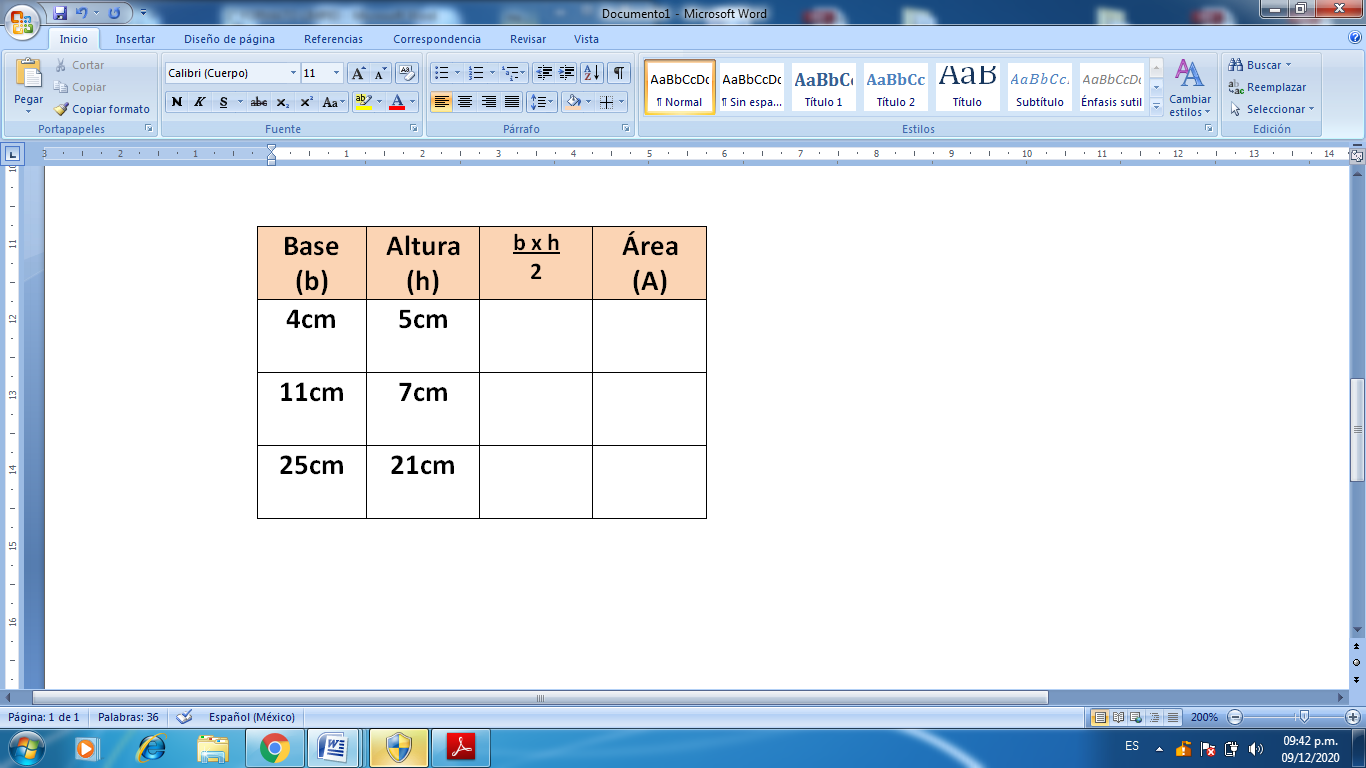 Envía evidencias de tus trabajos al whatsApp de tu maestro (a)NOTA: no olvides ponerle la fecha a cada trabajo y tú nombre en la parte de arriba.  MIÉRCOLES Formación Cívica y ética.Analiza las causas de la discriminación y laexclusión en la vida cotidiana, así comolas consecuencias en personas o grupos susceptiblesLa discriminación y la exclusión en la vida cotidianaLee el tema “discriminación de personas” de las páginas 58,59,60,61 y 62 de tu libro de texto y reflexiona sobre el tema.A continuación, elabora un cartel donde expreses las formas de discriminación que existen y cómo podemos evitarlo.Puedes agregar imágenes para complementar tu trabajo.Envía evidencias de tus trabajos al whatsApp de tu maestro (a)NOTA: no olvides ponerle la fecha a cada trabajo y tú nombre en la parte de arriba.  MIÉRCOLES Lengua materna Produce textos para difundir información en su comunidad. Elaboración de borradores Pruebas de maquetasBoletín informativo, ¡a lavista!Elabora en tu cuaderno las secciones que tendrá tu boletín informativo puedes tomar algunos ejemplos de los boletines que se encuentran en tu libro de texto. Página 66,67 y 68Responde las siguientes preguntas tomando en cuenta el boletín informativo que elaboraras y publicaras:¿Cuál es el propósito de la publicación?¿Qué temática abordara?¿Qué secciones contendrá?Envía evidencias de tus trabajos al whatsApp de tu maestro (a)NOTA: no olvides ponerle la fecha a cada trabajo y tú nombre en la parte de arriba.  MIÉRCOLES Cívica y Ética en dialogo Analiza las causas de la discriminación y la exclusión en la vida cotidiana, asícomo las consecuencias en personas o grupos susceptiblesAnalizo causas y consecuencias de la. discriminaciónEscribe en tu cuaderno 5 acciones que se pudieran realizar en tu comunidad para fomentar la participación de los grupos vulnerables (discapacitados, enfermos, adultos mayores, situación de abandono) y así concientizar a la población que son parte de nuestra sociedad y no un motivo de discriminación.Envía evidencias de tus trabajos al whatsApp de tu maestro (a)NOTA: no olvides ponerle la fecha a cada trabajo y tú nombre en la parte de arriba.  ASIGNATURAAPRENDIZAJE ESPERADOPROGRAMA DE TV ACTIVIDADESSEGUIMIENTO Y RETROALIMENTACIÓNJUEVESMatemáticas Localización y trazo de las alturas en diferentestriángulosUn triángulo de alturaElabora en tu cuaderno 3 diferentes triángulos. Deberás ponerle una medida en la base y de altura y sacar su área.  h=___                                                b=___Envía evidencias de tus trabajos al whatsApp de tu maestro (a)NOTA: no olvides ponerle la fecha a cada trabajo y tú nombre en la parte de arriba.  JUEVESHistoria Investiga aspectos de la cultura y la vidacotidiana del pasado y valora su importancia.La libertad de imprentaLee el texto “los periódicos de la época: escenario para las ideas y caricaturas” de la página 69 y resuelve las siguientes preguntas en tu cuaderno:¿Por qué fue posible el derecho de libertad de expresión?¿Qué permitió la libertad de expresión?¿Qué fue emitido por Benito Juárez y publicado en 1861?Menciona dos aspectos que determinaba el decreto del gobierno sobre la libertad de imprenta:Envía evidencias de tus trabajos al whatsApp de tu maestro (a)NOTA: no olvides ponerle la fecha a cada trabajo y tú nombre en la parte de arriba.  JUEVESLengua Materna Considera la convencionalidad de la ortografía y puntuación al escribir. Proceso de edición y publicación del producto final.Informa TonLee el texto “el borrador de nuestro boletín” pagina 71 de tu libro de texto para comprender mejor la estructura que debe de contener tu boletín.A continuación, en hoja blanca o en tu cuaderno tu boletín informativo sobre el tema que elegiste anteriormente, respetando las características que analizaste, puede tomar como ejemplo los boletines informativos de la página 66 y 67 de tu libro de texto.Una vez culminado en trabajo preséntalo a los miembros de tu familia.Envía evidencias de tus trabajos al whatsApp de tu maestro (a)NOTA: no olvides ponerle la fecha a cada trabajo y tú nombre en la parte de arriba.  JUEVESArtes Clasifica obras artísticas teatrales por su origen,época o género, e identifica sus principales características.¡A Belén!... súbale, súbale...Dale continuidad al guion de teatro que se encuentra en el Anexo #1 y busca un final para la obra. Envía evidencias de tus trabajos al whatsApp de tu maestro (a)NOTA: no olvides ponerle la fecha a cada trabajo y tú nombre en la parte de arriba.  JUEVESEducación Física Aplica el pensamiento estratégico en situaciones de juego e iniciacióndeportiva, para disfrutar de la confrontación lúdicaSolucionando desafíosRealiza en compañía de tu familia los siguientes ejercicios.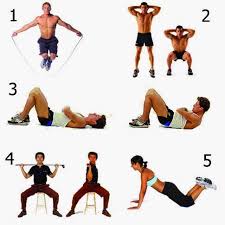 Envía evidencias de tus trabajos al whatsApp de tu maestro (a)NOTA: no olvides ponerle la fecha a cada trabajo y tú nombre en la parte de arriba.  JUEVESEnvía evidencias de tus trabajos al whatsApp de tu maestro (a)NOTA: no olvides ponerle la fecha a cada trabajo y tú nombre en la parte de arriba.  ASIGNATURAAPRENDIZAJE ESPERADOPROGRAMA DE TV ACTIVIDADESSEGUIMIENTO Y RETROALIMENTACIÓNVIERNESLengua materna Producir y editar los textos para difundir las experiencias y los nuevosconocimientos. Elabora versiones bilingües con ayuda del maestro.Itom Yo’o Lutu’uria(Nuestra verdadancestral)Observa el siguiente fragmento de cancion nahuatl traducida al español trata de cantarla en los dos idiomas y copiala en tu cuaderno.Responde en tu cuaderno:¿Por qué es importante preservar nuestras lenguas antiguas?¿crees que la cultura nahualt enriquece nuestra cultura actual?¿conoces alguna otra cancion en alguna lengua indigena?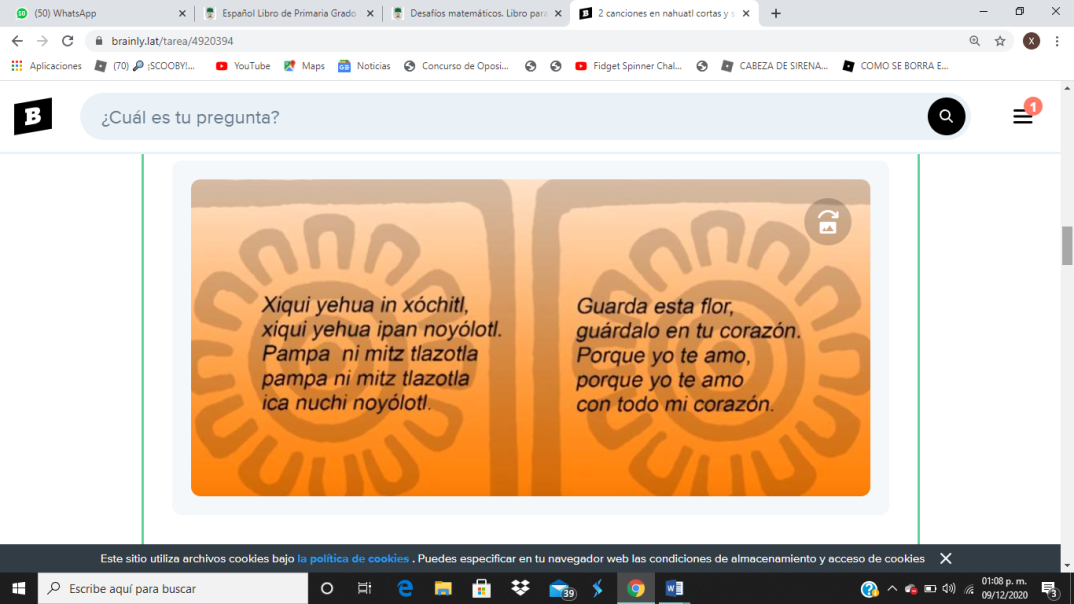 Envía evidencias de tus trabajos al whatsApp de tu maestro (a)NOTA: no olvides ponerle la fecha a cada trabajo y tú nombre en la parte de arriba.  VIERNESMatemáticas Localización y trazo de las alturas en diferentestriángulos.Soy la mitad de...Contesta el siguiente problema en tu cuaderno. Evan y Rosita quieren determinar la fórmula para calcular el área de cualquier triangulo. Para ello, trazaron en su cuaderno dos triángulos y los recortaron formando un paralelogramo.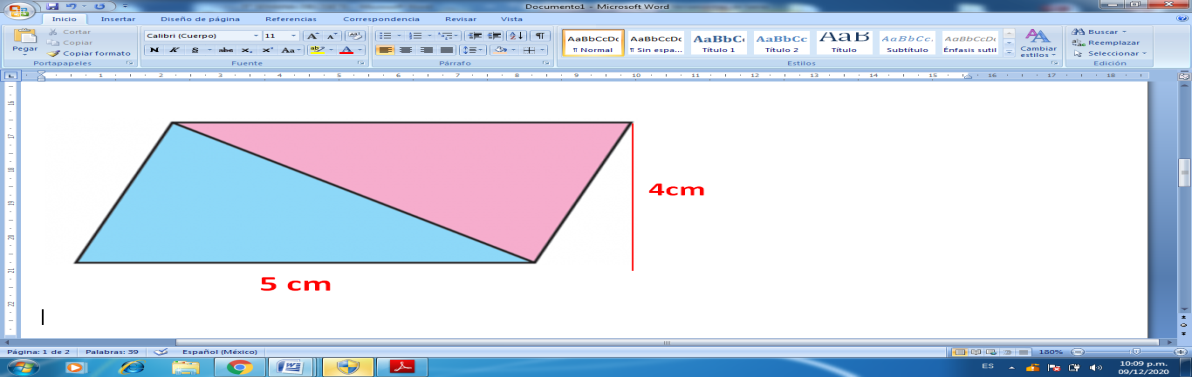 Al acomodar los triángulos como en la figura. Evan dice que es un trapecio y Rosita opina que es un romboide. ¿Quién tiene razón?_________________________________Puesto que los dos triángulos son iguales, ¿qué operación deben hacer para hallar el área de cada uno? _________________Envía evidencias de tus trabajos al whatsApp de tu maestro (a)NOTA: no olvides ponerle la fecha a cada trabajo y tú nombre en la parte de arriba.  VIERNESEducacion socioemocional Promueve la convivencia empática a través deldiálogo y la no confrontación.A los tiburones... ¡no!Resuelve en tu cuaderno las siguientes preguntas. 1.-¿Por qué es más conveniente resolver los problemas mediante el dialogo que con una agresión física? 2.- ¿Qué ocurre cuando resuelves de manera violenta un conflicto?Escribe algún conflicto que hayas tenido y lograste resolverlo mediante el dialogo. Envía evidencias de tus trabajos al whatsApp de tu maestro (a)NOTA: no olvides ponerle la fecha a cada trabajo y tú nombre en la parte de arriba.  VIERNESVida saludable Participa en la promoción de hábitos de higiene ylimpieza para cuidar el medio ambiente, en el entorno familiar, escolar y comunitario.Serpientes y escaleras deVida SaludableElabora un cartel donde representes los hábitos de higiene y limpieza que se deben de seguir para el cuidado del medio ambiente.Puedes agregar ilustraciones para complementar tu trabajo.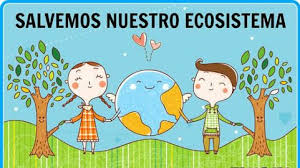 Envía evidencias de tus trabajos al whatsApp de tu maestro (a)NOTA: no olvides ponerle la fecha a cada trabajo y tú nombre en la parte de arriba.  